Närvarande: Jan Nordin SOK, Johan Agås SOK, Olof Fraenell SOK, Susanne Petersson SOK och Tomas Virtanen SSOK.Plats och tid: Digitalt via Teams 21.00.§ 1 Mötets öppnandeJan Nordin öppnade mötet.§ 2 Sekreterare och justeringsmanSusanne Petersson utsågs till sekreterare för mötet.Tomas Virtanen utsågs till justerare för mötet.§ 3 Föregående protokollGenomgång av föregående protokoll. § 4 Aktuellt läge i distriktetAktivitetsplanen för distriktet är inaktuell med anledning av pandemin, hänvisas till Eventor för aktuella arrangemang. Det är många lokala arrangemang som genomförts och planeras.Några kommande är När-OL i stället för Midälvastafetten.När-natt i samband med SOK:s natt-KMRun to the Hills – Nattmackan SM-tävlingar och USM har genomförts under hösten. Sprint SM kommande helg. § 5  Nya E4 dragningenMOF styrelse ska svara på remissen, som är ute för synpunkter från allmänheten. Sista datum för att lämna remissvar in är den 19 oktober. Även enskilda klubbar kommer att skicka in synpunkter.§ 6 TävlingskommittenDet saknas några Tävlingsrapporter från Run to the hills. Vi kollar upp det. Frågan kom upp huruvida vi kan genomföra nattcup och vintercup med gemensam start. Vi kom fram till att vi kan köra gemensam, eftersom det inte är för många deltagare.Diskuterade även hur priser från årets närtävlingar kan delas ut då det inte är så många gemensamma sammankomster. Vi kom inte fram till något specifikt men tror att det löser sig.§ 7 SOFTInformationsmöte genomfört digialt 7/10, som några ur styrelsen deltog på. Där informerades bla om stöd till föreningar och förbund pga Covid-19. Stödpaket 1(6/10) till föreningar och stödpaket 2 (januari 2021) till förbund.Ordförande konferens i Stockholm 14/11, styrelsen skickar en representant. Prel Johan Agås. Extra förbundsmöte 15/11, där har vi en representant (Johan) samt även möjlighet till fler som deltar digitalt.Inför förbundsmöteFörslag från förbund: Åldersbegränsningar i värdetävlingar, precisera åldersklasser. Yngre kan inte springa tex juniorklass på SM och Swedish League. Enbart stafetter för 16 åringar.Likvärdigt tävlingsupplägg och intresse för damklass och herrklass (huvudklass, starttider, svårighetsgrad, mm).Inkomna motionerErsättning till distriktförbund då man arr Oringen Indelning av 5 års klasser för veteraner i MTB OEndast OL skärm som markering på natt O (avstyrkt)Inför flexibla starttider i alla klasser utom elitHandikappsystem, helt annat system (avstyrkt)Nya klasser baserade på längd och svårighet (avstyrkt§ 8 ÖvrigtHemsidan behöver gås igenom och inaktuella sidor uppdateras, eller städas bort.§ 9 Nästa möte 10 november kl 18.30 i Nordichallen.§ 9 Mötets avslutandeJan tackade för visat intresse och avslutade mötet.Vid protokollet 	Ordförande		JusterasSusanne Petersson	Jan Nordin		Tomas VirtanenAdressBox 890851 24 Sundsvall Besöksadress Gärdehov SundsvallE-postmedelpad@orientering.seBankgiro955-2548           Hemsida:www.orientering.se/medelpad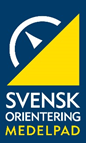 Protokoll styrelsemöte 2020-10-07Medelpads Orienteringsförbund